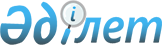 Аудандық Мәслихаттың 2009 жылғы 21 желтоқсандағы "2010-2012 жылдарға арналған аудандық бюджет туралы" шешіміне өзгерістер мен толықтырулар енгізу туралы
					
			Күшін жойған
			
			
		
					Атырау облысы Мақат аудандық мәслихатының 2010 жылғы 13 желтоқсандағы
№ 242-IV шешімі. Атырау облысының Әділет департаменті Мақат ауданының 
Әділет басқармасында 2011 жылғы 17 қаңтарда № 4-7-122 тіркелді. Күші жойылды - Мақат аудандық мәслихатының 2011 жылғы 22 ақпандағы № 277-IV шешімімен.      Ескерту. Күші жойылды - Мақат аудандық мәслихатының 2011.02.22 № 277-IV Шешімімен.

      Қазақстан Республикасының 2008 жылғы 4 желтоқсандағы № 95-IV Бюджет кодексіне, Қазақстан Республикасының 2001 жылғы 23 қаңтардағы № 148 «Қазақстан Республикасындағы жергілікті мемлекеттік басқару және өзін-өзі басқару туралы» Заңының 6 бабына сәйкес және аудан әкімдігінің 2010 – 2012 жылдарға арналған аудандық бюджетке өзгерістер енгізу туралы ұсынысын қарай отырып, ШЕШЕМІЗ:



      1. Аудандық Мәслихаттың кезекті XX сессиясының 2009 жылғы 21 желтоқсандағы № 184-ІV «2010–2012 жылдарға арналған аудандық бюджет туралы» шешіміне (нормативтік құқықтық актілердің мемлекеттік тіркеу тізілімінде № 4-7-110 рет санымен тіркелген, 2010 жылғы 28 қаңтарда «Мақат тынысы» газетінде жарияланған) төмендегідей өзгерістер енгізілсін:



      1) 1–тармақтың 1–тармақшасындағы «1 647 351» деген сан «1 636 599» деген санмен ауыстырылсын;

      «645 315» деген сан «634 563» деген санмен ауыстырылсын.



      2) 1–тармақтың 2–тармақшасындағы «1 659 163» деген сан «1 648 411» деген санмен ауыстырылсын.

      3) 5–тармақтағы «271 119» деген сан «260 367» деген санмен ауыстырылсын.



      4) 5–тармақтың 2–тармақшасы алынып тасталсын.



      5) аталмыш шешімнің 1, 5 қосымшалары осы шешімнің 1, 2 қосымшаларына сәйкес жаңа редакцияда жазылсын.



      2. Осы шешімнің орындалуына бақылау жасау жоспарлау, бюджет, шаруашылық қызмет, жерді пайдалану және табиғатты қорғау, заңдылықты қамтамасыз ету мәселелері жөніндегі тұрақты комиссиясына (Д. Алтаева) жүктелсін.



      3. Осы шешім 2010 жылдың 1 қаңтарынан бастап қолданысқа енгiзiледi.      Аудандық мәслихаттың кезекті

      ХХVІІІ сессиясының төрағасы:              І. Тасбаев

      Аудандық мәслихаттың хатшысы:             Т. Жолмағамбетов

Аудандық Мәслихаттың  

2010 жылғы 13 желтоқсандағы

№ 242-ІV шешіміне 1 қосымша

Аудандық Мәслихаттың  

2009 жылғы 21 желтоқсандағы

№ 184-ІV шешіміне 1 қосымша 2010 жылға арналған аудандық бюджет

Аудандық Мәслихаттың

2010 жылғы 13 желтоқсандағы

№ 242-ІV шешіміне 2 қосымша

Аудандық Мәслихаттың

2009 жылғы 21 желтоқсандағы

№ 184-ІV шешіміне 4 қосымша Кент әкімдері аппараттары арқылы қаржыландырылатын бюджеттік бағдарламаларды 2010 жылы қаржыландыру мөлшері

Аудандық Мәслихаттың

2010 жылғы 13 желтоқсандағы

№ 242-ІV шешіміне қосымша

Аудандық Мәслихаттың

2009 жылғы 21 желтоқсандағы

№ 184-ІV шешіміне 5 қосымша 2010 жылға арналған аудандық бюджеттің бюджеттік инвестициялық жобаларды (бағдарламаларды) іске асыруға бағытталатын бюджеттік бағдарламаларға бөлінген бюджеттік даму бағдарламаларының тізбесі
					© 2012. Қазақстан Республикасы Әділет министрлігінің «Қазақстан Республикасының Заңнама және құқықтық ақпарат институты» ШЖҚ РМК
				СанатСанатСанатСанатСомасы,

мың теңгеСыныпСыныпСыныпСомасы,

мың теңгеІшкі сыныпІшкі сыныпСомасы,

мың теңгеТабыс атауыСомасы,

мың теңге12345І. КІРІСТЕР1 636 5991САЛЫҚ ТҮСІМДЕРІ953 62401Табыс салығы143 811002Жеке табыс салығы143 81103Әлеуметтік салық216 237001Әлеуметтік салық216 23704Меншікке салынатын салықтар550 816001Мүлікке салынатын салықтар518 327003Жер салығы5 777004Көлік құралдарына салынатын салық26 695005Бірыңғай жер салығы1705Тауарларға, жұмыстарға және қызметтер көрсетуге салынатын ішкі салықтар40 334002Акциздер5 226003Табиғи және басқа ресурстарды пайдаланғаны үшін түсетін түсімдер30 885004Кәсiпкерлiк және кәсiби қызметтi жүргiзгенi үшiн алынатын алымдар4 22308Заңдық мәнді іс-әрекеттерді жасағаны үшін (немесе) оған уәкілеттігі бар мемлекеттік органдардың немесе лауазымды адамдардың құжаттар бергені үшін алынатын міндетті төлемдер2 426001Мемлекеттік баж2 4262САЛЫҚТЫҚ ЕМЕС ТҮСІМДЕР16 58601Мемлекет меншігінен түсетін түсімдер1 862005Мемлекеттік меншік мүлкін жалға беруден түсетін түсімдер1 862009Мемлекеттік меншіктен түсетін өзге де кірістер002Мемлекеттік бюджеттен қаржыландырылатын мемлекеттік мекемелердің тауарларды (жұмыстарды, қызметтер көрсетуді) өткізуінен түсетін түсімдер344001Мемлекеттік бюджеттен қаржыландырылатын мемлекеттік мекемелердің тауарларды (жұмыстарды, қызметтер көрсетуді) өткізуінен түсетін түсімдер34404Мемлекеттік бюджеттен қаржыландырылатын, сондай-ақ Қазақстан Республикасы Ұлттық Банкінің бюджетінен (шығыстар сметасынан) ұсталатын және қаржыландырылатын мемлекеттік мекемелер салатын айыппұлдар, өсімпұлдар, санкциялар, өндіріп алулар11 792001Мұнай секторы ұйымдарынан түсетін түсімдерді қоспағанда, мемлекеттік бюджеттен қаржыландырылатын, сондай-ақ Қазақстан Республикасы Ұлттық Банкінің бюджетінен (шығыстар сметасынан) ұсталатын және қаржыландырылатын мемлекеттік мекемелер салатын айыппұлдар, өсімпұлдар, санкциялар, өндіріп алулар11 79206Басқа салықтан тыс түсімдер2 588001Басқа салықтан тыс түсімдер2 5883Негізгі капиталды сатудан түсетін түсімдер31 82603Жерді және материалдық емес активтерді сату31 826001Жерді сату31 8264РЕСМИ ТРАНСФЕРТТЕР ТҮСІМДЕРІ634 56302Мемлекеттік басқарудың жоғары тұрған орындарынан түсетін трансферттер634 563002Облыстық бюджеттен түсетін трансферттер634 563Функционалдық топФункционалдық топФункционалдық топФункционалдық топФункционалдық топСомасы,

мың теңгеКіші Функционалдық топКіші Функционалдық топКіші Функционалдық топКіші Функционалдық топСомасы,

мың теңгеӘкімшіӘкімшіӘкімшіСомасы,

мың теңгеБағдарламаБағдарламаСомасы,

мың теңгеШығындар атауыСомасы,

мың теңге123456ІІ. ШЫҒЫНДАР1 648 4111Жалпы сипаттағы мемлекеттiк қызметтер115 28201Мемлекеттік басқарудың жалпы функцияларын орындайтын өкілді атқарушы және басқа органдар95 961112Аудан (облыстық маңызы бар қала) мәслихаттың аппараты11 246001Аудан (облыстық маңызы бар қала) мәслихатының қызметін қамтамасыз ету жөніндегі қызметтер10 996004Мемлекеттік органдарды материалдық-техникалық жарақтандыру250122Аудан (облыстық маңызы бар қала) әкімінің аппараты34 543001Аудан (облыстық маңызы бар қала) әкімінің қызметін қамтамасыз ету жөніндегі қызметтер34 543003Мемлекеттік органдардың ғимараттарын, үй-жайлары және құрылыстарын күрделі жөндеу0004Мемлекеттік органдарды материалдық-техникалық жарақтандыру0123Қаладағы аудан, аудандық маңызы бар қала, кент, ауыл (село), ауылдық (селолық) округ әкімінің аппараты50 172001Қаладағы аудан, аудандық маңызы бар қаланың, кент, ауыл (село), ауылдық (селолық) округ әкімінің қызметін қамтамасыз ету жөніндегі қызметтер49 572022Мемлекеттік органдардың ғимараттарын, үй-жайлары және құрылыстарын күрделі жөндеу0023Мемлекеттік органдарды материалдық-техникалық жарақтандыру60002Қаржылық қызмет10 868452Ауданның (облыстық маңызы бар қаланың) қаржы бөлімі10 868001Аудандық бюджетті орындау және коммуналдық меншікті (облыстық маңызы бар қала) саласындағы мемлекеттік саясатты іске асыру жөніндегі қызметтер10 631003Салық салу мақсатында мүлікті бағалауды жүргізу237010Коммуналдық меншікті жекешелендіруді ұйымдастыру0019Мемлекеттік органдарды материалдық-техникалық жарақтандыру005Жоспарлау және статистикалық қызмет8 453453Ауданның (облыстық маңызы бар қаланың) экономика және бюджеттік жоспарлау бөлімі8 453001Экономикалық саясатты, мемлекеттік жоспарлау жүйесін қалыптастыру және дамыту және ауданды (облыстық маңызы бар қаланы) басқару саласындағы мемлекеттік саясатты іске асыру жөніндегі қызметтер8 453004Мемлекеттік органдарды материалдық-техникалық жарақтандыру02Қорғаныс3 45001Әскери мұқтаждар3 450122Аудан (облыстық маңызы бар қала) әкімінің аппараты3 450005Жалпыға бірдей әскери міндетті атқару шеңберіндегі іс-шаралар3 4504Білім беру1 035 49801Мектепке дейінгі тәрбие және оқыту166 569123Қаладағы аудан, аудандық маңызы бар қала, кент, ауыл (село), ауылдық (селолық) округ әкімінің аппараты166 569004Мектепке дейінгі тәрбие ұйымдарын қолдау166 56902Бастауыш, негізгі орта және жалпы орта білім беру845 951123Қаладағы аудан, аудандық маңызы бар қала, кент, ауыл (село), ауылдық (селолық) округ әкімінің аппараты1 454005Ауылдық (селолық) жерлерде балаларды мектепке дейін тегін алып баруды және кері алып келуді ұйымдастыру1 454464Ауданның (облыстық маңызы бар қаланың) білім бөлімі844 497003Жалпы білім беру809 984006Балалар мен жеткіншектерге қосымша білім беру34 51309Бiлiм беру саласындағы өзге де қызметтер22 978464Ауданның (облыстық маңызы бар қаланың) білім бөлімі22 978001Жергілікті деңгейде білім беру саласындағы мемлекеттік саясатты іске асыру жөніндегі қызметтер5 997004Ауданның (облыстық маңызы бар қаланың) мемлекеттік білім беру мекемелерінде білім беру жүйесін ақпараттандыру0005Ауданның (облыстық маңызы бар қаланың) мемлекеттік білім беру мекемелері үшін оқулықтар мен оқу-әдiстемелiк кешендерді сатып алу және жеткізу16 981011Өңірлік жұмыспен қамту және кадрларды қайта даярлау стратегиясын іске асыру шеңберінде білім беру объектілерін күрделі, ағымды жөндеу0013Мемлекеттік органдарды материалдық-техникалық жарақтандыру06Әлеуметтік көмек және әлеуметтік қамсыздандыру104 11002Әлеуметтік көмек91 668123Қаладағы аудан, аудандық маңызы бар қала, кент, ауыл (село), ауылдық (селолық) округ әкімінің аппараты7 605003Мұқтаж азаматтарға үйінде әлеуметтік көмек көрсету7 605451Ауданның (облыстық маңызы бар қаланың) жұмыспен қамту және әлеуметтік бағдарламалар бөлімі84 063002Еңбекпен қамту бағдарламасы52 884005Мемлекеттік атаулы әлеуметтік көмек1 734006Тұрғын-үй көмегі1 840007Жергілікті өкілетті органдардың шешімі бойынша мұқтаж азаматтардың жекелеген топтарына әлеуметтік көмек10 134010Үйден тәрбиеленіп оқытылатын мүгедек балаларды материалдық қамтамасыз ету1 21001618 жасқа дейінгі балаларға мемлекеттік жәрдемақылар5 872017Мүгедектерді оңалту жеке бағдарламасына сәйкес, мұқтаж мүгедектерді міндетті гигиеналық құралдармен қамтамасыз етуге, және ымдау тілі мамандарының, жеке көмекшілердің қызмет көрсету3 510019Ұлы Отан соғысындағы Жеңістің 65 жылдығына Ұлы Отан соғысының қатысушылары мен мүгедектерінің жол жүруін қамтамасыз ету30020Ұлы Отан соғысындағы Жеңістің 65 жылдығына Ұлы Отан соғысының қатысушылары мен мүгедектеріне біржолғы материалдық көмекті төлеу6 84909Әлеуметтік көмек және әлеуметтік қамтамасыз ету салаларындағы өзге де қызметтер12 442451Ауданның (облыстық маңызы бар қаланың) жұмыспен қамту және әлеуметтік бағдарламалар бөлімі12 442001Жергілікті деңгейде ауданның жұмыспен қамтуды қамтамасыз ету үшін және әлеуметтік бағдарламаларды іске асыру саласындағы мемлекеттік саясатты іске асыру жөніндегі қызметтер10 892011Жәрдемақыларды және басқа да әлеуметтік төлемдерді есептеу, төлеу мен жеткізу бойынша қызметтерге ақы төлеу1 300022Мемлекеттік органдарды материалдық-техникалық жарақтандыру2507Тұрғын үй-коммуналдық шаруашылық253 88101Тұрғын үй шаруашылығы4 000458Ауданның (облыстық маңызы бар қаланың) тұрғын үй-коммуналдық шаруашылық, жолаушылар көлігі және автомобиль жолдары бөлімі4 000004Азаматтардың жекелеген санаттарын тұрғын үймен қамтамасыз ету4 00002Коммуналдық шаруашылық218 703123Қаладағы аудан, аудандық маңызы бар қала, кент, ауыл (село), ауылдық (селолық) округ әкімінің аппараты0014Елді мекендерді сумен жабдықтауды ұйымдастыру0458Ауданның (облыстық маңызы бар қаланың) тұрғын үй-коммуналдық шаруашылық, жолаушылар көлігі және автомобиль жолдары бөлімі2 336012Сумен жабдықтау және су бөлу жүйесінің қызмет етуі998026Ауданның (облыстық маңызы бар қаланың) коммуналдық меншігіндегі жылу жүйелерін қолдануды ұйымдастыру1 338467Ауданның (облыстық маңызы бар қаланың) құрылыс бөлімі216 367005Коммуналдық шаруашылығын дамыту0006Сумен жабдықтау жүйесін дамыту216 36703Елді мекендерді көркейту31 178123Қаладағы аудан, аудандық маңызы бар қала, кент, ауыл (село), ауылдық (селолық) округ әкімінің аппараты31 178008Елді мекендерде көшелерді жарықтандыру17 200009Елді мекендердің санитариясын қамтамасыз ету9 483011Елді мекендерді абаттандыру мен көгалдандыру4 495458Ауданның (облыстық маңызы бар қаланың) тұрғын үй-коммуналдық шаруашылық, жолаушылар көлігі және автомобиль жолдары бөлімі0016Елдi мекендердiң санитариясын қамтамасыз ету0018Елді мекендерді абаттандыру және көгалдандыру08Мәдениет, спорт, туризм және ақпараттық кеңістік63 63901Мәдениет саласындағы қызмет32 445123Қаладағы аудан, аудандық маңызы бар қала, кент, ауыл (село), ауылдық (селолық) округ әкімінің аппараты24 095006Жергілікті деңгейде мәдени-демалыс жұмыстарын қолдау24 095455Ауданның (облыстық маңызы бар қаланың) мәдениет және тілдерді дамыту бөлімі8 350003Мәдени демалыс жұмысын қолдау8 35002Спорт2 081465Ауданның (облыстық маңызы бар қаланың) Дене шынықтыру және спорт бөлімі2 081006Аудандық (облыстық маңызы бар қалалық) деңгейде спорттық жарыстар өткізу2 08103Ақпараттық кеңістік17 652455Ауданның (облыстық маңызы бар қаланың) мәдениет және тілдерді дамыту бөлімі16 652006Аудандық (қалалық) кiтапханалардың жұмыс iстеуi16 652456Ауданның (облыстық маңызы бар қаланың) ішкі саясат бөлімі1 000002Газеттер мен журналдар арқылы мемлекеттік ақпараттық саясат жүргізу0005Телерадиохабарлары арқылы мемлекеттік ақпараттық саясат жүргізу1 00009Мәдениет, спорт, туризм және ақпараттық кеңістікті ұйымдастыру жөніндегі өзге де қызметтер11 461455Ауданның (облыстық маңызы бар қаланың) мәдениет және тілдерді дамыту бөлімі4 272001Жергілікті деңгейде тілдерді және мәдениетті дамыту саласындағы мемлекеттік саясатты іске асыру жөніндегі қызметтер4 272011Мемлекеттік органдарды материалдық-техникалық жарақтандыру456Ауданның (облыстық маңызы бар қаланың) ішкі саясат бөлімі3 269001Жергілікті деңгейде аппарат, мемлекеттілікті нығайту және азаматтардың әлеуметтік сенімділігін қалыптастыруда мемлекеттік саясатты іске асыру жөніндегі қызметтер3 269007Мемлекеттік органдарды материалдық-техникалық жарақтандыру0465Ауданның (облыстық маңызы бар қаланың) Дене шынықтыру және спорт бөлімі3 920001Жергілікті деңгейде дене шынықтыру және спорт саласындағы мемлекеттік саясатты іске асыру жөніндегі қызметтер3 920008Мемлекеттік органдарды материалдық-техникалық жарақтандыру010Ауыл, су, орман, балық шаруашылығы, ерекше қорғалатын табиғи аумақтар, қоршаған ортаны және жануарлар дүниесін қорғау, жер қатынастары14 93701Ауыл шаруашылығы6 121453Ауданның (облыстық маңызы бар қаланың) экономика және бюджеттік жоспарлау бөлімі1 187099Республикалық бюджеттен берілетін нысаналы трансферттер есебiнен ауылдық елді мекендер саласының мамандарын әлеуметтік қолдау шараларын іске асыру1 187474Ауданның (облыстық маңызы бар қаланың) ауыл шаруашылығы және ветеринария бөлімі4 934001Жергілікті деңгейде ветеринария саласындағы мемлекеттік саясатты іске асыру жөніндегі қызметтер4 353004Мемлекеттік органдарды материалдық-техникалық жарақтандыру58106Жер қатынастары4 284463Ауданның (облыстық маңызы бар қаланың) жер қатынастары бөлімі4 284001Аудан (облыстық маңызы бар қала) аумағында жер қатынастарын реттеу саласындағы мемлекеттік саясатты іске асыру жөніндегі қызметтер4 284008Мемлекеттік органдарды материалдық-техникалық жарақтандыру009Ауыл, су, орман, балық шаруашылығы және қоршаған ортаны қорғау мен жер қатынастары саласындағы өзге де қызметтер4 532474Ауданның (облыстық маңызы бар қаланың) ауыл шаруашылығы және ветеринария бөлімі4 532013Эпизоотияға қарсы іс-шаралар жүргізу4 53211Өнеркәсіп, сәулет, қала құрылысы және құрылыс қызметі9 27202Сәулет, қала құрылысы және құрылыс қызметі9 272467Ауданның (облыстық маңызы бар қаланың) құрылыс бөлімі4 520001Жергілікті деңгейде құрылыс саласындағы мемлекеттік саясатты іске асыру жөніндегі қызметтер4 520018Мемлекеттік органдарды материалдық-техникалық жарақтандыру468Ауданның (облыстық маңызы бар қаланың) сәулет және қала құрылысы бөлімі4 752001Жергілікті деңгейде сәулет және қала құрылысы саласындағы мемлекеттік саясатты іске асыру жөніндегі қызметтер4 752005Мемлекеттік органдарды материалдық-техникалық жарақтандыру013Басқалар6 57509Өзге де6 575452Ауданның (облыстық маңызы бар қаланың) қаржы бөлімі0012Ауданның (облыстық маңызы бар қаланың) жергілікті атқарушы органының резерві0458Ауданның (облыстық маңызы бар қаланың) тұрғын үй-коммуналдық шаруашылық, жолаушылар көлігі және автомобиль жолдары бөлімі6 575001Жергілікті деңгейде тұрғын үй-коммуналдық шаруашылығы, жолаушылар көлігі және автомобиль жолдары саласындағы мемлекеттік саясатты іске асыру жөніндегі қызметтер6 575014Мемлекеттік органдарды материалдық-техникалық жарақтандыру0 15Трансферттер41 76701Трансферттер41 767452Ауданның (облыстық маңызы бар қаланың) қаржы бөлімі41767006Нысаналы пайдаланылмаған (толық пайдаланылмаған) трансферттерді қайтару182020Бюджет саласындағы еңбекақы төлеу қорының өзгеруіне байланысты жоғары тұрған бюджеттерге берілетін ағымдағы нысаналы трансферттер41 585ІІІ. ОПЕРАЦИЯЛЫҚ САЛЬДО-11 812IV. Таза бюджеттік кредит беру9 677Бюджеттік кредиттер9 81010Ауыл, су, орман, балық шаруашылығы, ерекше қорғалатын табиғи аумақтар, қоршаған ортаны және жануарлар дүниесін қорғау, жер қатынастары9 81001Ауыл шаруашылығы9 810453Ауданның (облыстық маңызы бар қаланың) экономика және бюджеттік жоспарлау бөлімі9 810006Ауылдық елді мекендердің әлеуметтік саласының мамандарын әлеуметтік қолдау шараларын іске асыру үшін бюджеттік кредиттер9 810Функционалдық топФункционалдық топФункционалдық топФункционалдық топФункционалдық топСомасы,

мың теңгеКіші функцияКіші функцияКіші функцияКіші функцияСомасы,

мың теңгеӘкімшіӘкімшіӘкімшіСомасы,

мың теңгеБағдарламаБағдарламаСомасы,

мың теңгеАтауыСомасы,

мың теңгеV. Қаржы активтерімен жасалатын операциялар бойынша сальдо0Қаржы активтерін сатып алу013Басқалар09Басқалар0452Ауданның (облыстық маңызы бар қаланың) қаржы бөлімі014Заңды тұлғаланың жарғылық капиталын қалыптастыру немесе ұлғайту0СанатыСанатыСанатыСанатыСомасы, мың теңгеСыныбыСыныбыСыныбыСомасы, мың теңгеІшкі сыныбыІшкі сыныбыСомасы, мың теңгеАтауыСомасы, мың теңгеVІ. Бюджет тапшылығы (профициті)-21489VІІ. Бюджет тапшылығын қаржыландыру (профицитін пайдалану)214897Қарыздар түсімі98101Мемлекеттік ішкі қарыздар98102Қарыз алу келісім-шарттары9810СанатыСанатыСанатыСанатыСомасы, мың теңгеСыныбыСыныбыСыныбыСомасы, мың теңгеКіші сыныбыКіші сыныбыСомасы, мың теңгеАтауыСомасы, мың теңгеБюджеттік кредиттерді өтеу1335Бюджеттік кредиттерді өтеу1331Бюджеттік кредиттерді өтеу1331Мемлекеттік бюджеттен берілген бюджеттік кредиттерді өтеу133СанатыСанатыСанатыСанатыСомасы, мың теңгеСыныбыСыныбыСыныбыСомасы, мың теңгеІшкі сыныбыІшкі сыныбыСомасы, мың теңгеАтауыСомасы, мың теңге8Бюджет қаражаты қалдықтарының қозғалысы118121Бюджет қаражаты қалдықтары118121Бюджет қаражатының бос қалдықтары11812Функционалдық топФункционалдық топФункционалдық топФункционалдық топФункционалдық топСомасы,

мың теңгеКіші функцияКіші функцияКіші функцияКіші функцияСомасы,

мың теңгеӘкімшіӘкімшіӘкімшіСомасы,

мың теңгеБағдарламаБағдарламаСомасы,

мың теңгеАтауыСомасы,

мың теңге16Қарыздарды өтеу1331Қарыздарды өтеу133452Ауданның (облыстық маңызы бар қаланың) қаржы бөлімі1338Жергілікті атқарушы органның жоғары тұрған бюджет алдындағы борышын өтеу133Бағдарламалар кодыБағдарламалар кодыКенттердің атауыКенттердің атауыКенттердің атауыКенттердің атауыКенттердің атауыБюджеттік бағдарламалардың

атауыМақатДоссорБайчунас, ЕскенеКомсомол, ҚошқарБарлығы001Қаладағы ауданның, аудандық маңызы бар қаланың, кенттің ауылдық (селолық) округтің әкімінің аппаратының қызметін қамтамасыз ету173741273212388707849572003Мұқтаж азаматтарға үйінде әлеуметтік көмек көрсету51562449007605004Мектепке дейінгі тәрбие және оқыту ұйымдарын қолдау9131162052103102896166569005Ауылдық (селолық) жерлерде балаларды мектепке дейін тегін алып баруды және кері алып келуді ұйымдастыру14540001454006Жергілікті деңгейдегі мәдени-демалыс жұмысын қолдау2409500024095007Қаладағы ауданның, аудандық маңызы бар қаланың, кенттің ауылдық (селолық) округтің мемлекеттік тұрғын үй қорының сақталуын ұйымдастыру00000008Елді мекендерді жарықтандыру1010071000017200009Елді мекендердің санитариясын қамтамасыз ету4683370010001009483010Жерлеу орындарын күтіп ұстау және туысы жоқ адамдарды жерлеу00000011Елді мекендерді абаттандыру және көгалдандыру301098550004495013Қаладағы ауданның, аудандық маңызы бар қаланың, кенттің ауылдық (селолық) округтерде автомобиль жолдарының жұмыс істеуін қамтамасыз ету00000014Елді мекендерді сумен қамтуды ұйымдастыру00000018Өңірлік жұмыспен қамту және кадрларды қайта даярлау стратегиясын іске асыру шеңберінде білім беру объектілерін күрделі және ағымдағы жөндеуге берілетін ағымдағы нысаналы трансферттер00000023Мемлекеттік органдарды материалдық-техникалық жарақтандыру1501503000600Барлығы:157333891682449810074281073Функционалдық топФункционалдық топФункционалдық топФункционалдық топФункционалдық топСомасы,

мың теңгеКіші функцияКіші функцияКіші функцияКіші функцияСомасы,

мың теңгеӘкімшіӘкімшіӘкімшіСомасы,

мың теңгеБағдарламаБағдарламаСомасы,

мың теңгеАтауыСомасы,

мың теңгеИнвестициялық жобалар216 36707Тұрғын үй-коммуналдық шаруашылық216 3672Коммуналдық шаруашылық216 367467Ауданның (облыстық маңызы бар қаланың) құрылыс бөлімі216 3675Коммуналдық шаруашылық объектілерін дамыту6Сумен жабдықтау жүйесін дамыту216 367